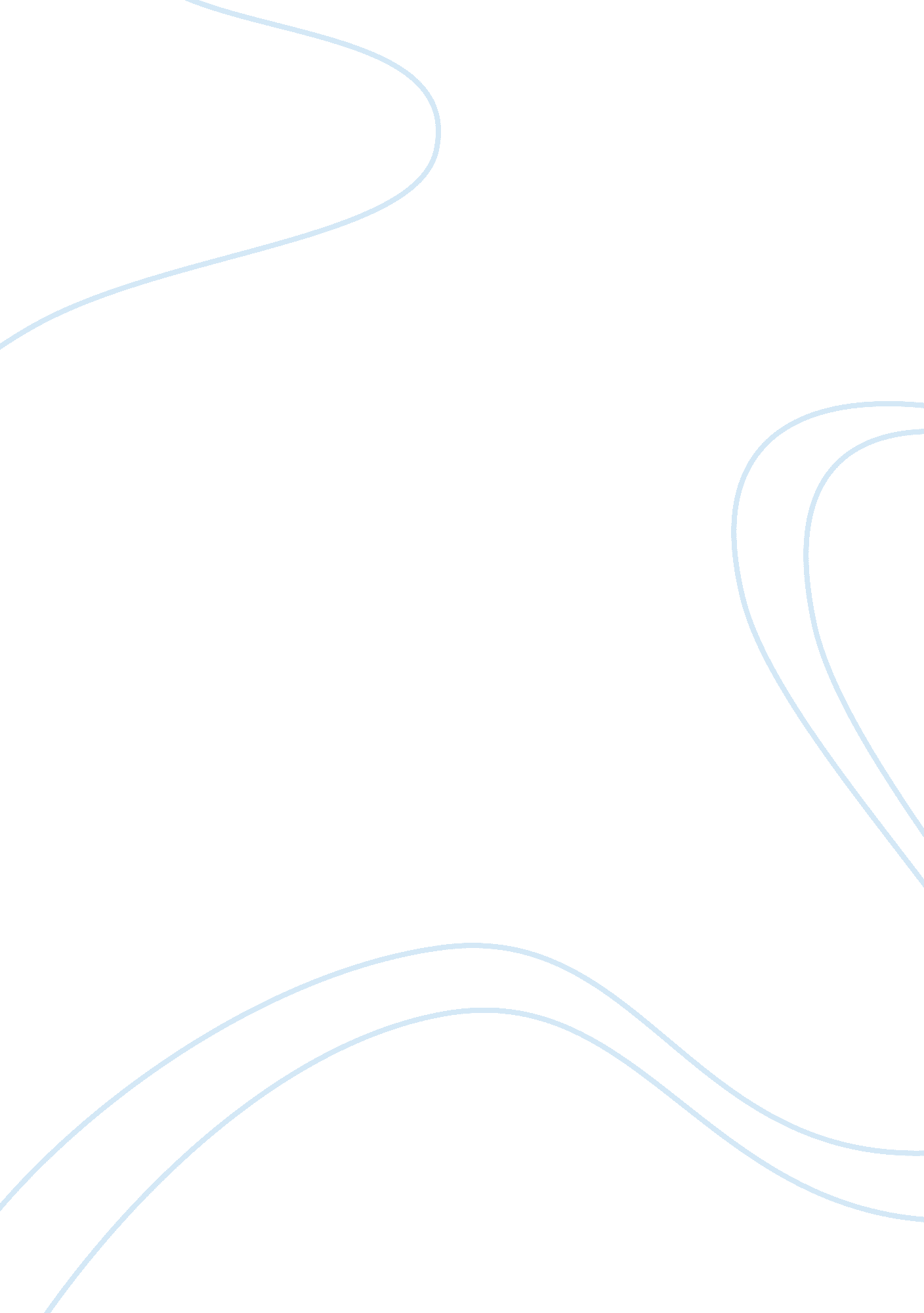 The nun movie reviewLiterature, Russian Literature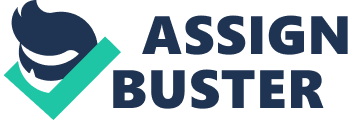 The Nun is another movie in the conjuring series that focuses on the evil spirt of a former nun. In this trailer Warner Brothers' studios reaches out to horror movie fans to convince them that this film will be full of scares and the best movie yet of this series. Throughout this trailer, the rhetor and effectively draws in the audience with deliberately chosen scenes with specific visual and aural effects such as lighting, lettering, camera angle andmusic. In doing this, they formulate a well-fitting response through an appropriate medium that is successful in attempting to convince viewers to see the movie in theaters. To begin, the intentional choice to open with a painting of the nun while zooming out slowly is an effective rhetorical device. It successfully grabs the audience's attention by bring a familiar image a viewer of the franchise would know and evokes a sense of curiosity in others. This helps the rhetor achieve their purpose once they gain the audience's attention they can go more into the details of the story, so they can further convince the audience to go see the movie. This image is creepy with the black eyes and mouth which makes the audience from the start feel scared. Movies of this genre aim to establish this tone and it is what fans search for. Therefore, felling this way would make the audience want to go see the movie like the rhetor wants them to. Overall, this seen sets the stage and establish a fearful feeling. Mattice 2 In this medium, visual aspects are very important in conveying a tone that reinforces a message and enhancing purpose. Throughout The Nun trailer dark lighting and text effects are used to help create a scary tone. For example, the text which says Before The Conjuring and Before Anabelle is written in a sharp silver font with blood stains. This strengthens the tone and message that this movie will be the scariest yet because it not only references the other movies of the franchise which were successful but adds blood which is a symbol of death and fear. Moreover, much of the trailer is dimly lit. For instance, the scene where the nun is walking alone down the dark halls of the old, abandoned Romanian Abbey. Again, this scene is influential to assisting the Warner Brothers purpose by invoking a sense of fear in viewers. They want to know what is lurking in these shadows and will see the see the movie to find out. Both these visual effects are creating this fearful tone fans of this genre want and will go see the movie because they want to be scared. This is why the author created the trailer. Therefore, by creating this tone and convincing the audience of their message the rhetor is more likely to be successful in accomplishing their rhetorical purpose. On the other hand, sound also plays an important role in helping to advance the rhetors rhetorical purpose. Sound, like visuals, also helps establish the tone but also give some background onto what the story is about. For example, in the opening scene the music swells as the camera zooms out from the nun and then a loud bell sounds as the light on the picture of the nun. This arises suspense and fear in the listener and makes them want to see the movie because they believe this tone will continue throughout the movie. Another example, the silence with the whispers when the nun is walking through the dark halls alone praying. This shows the fear of the main character and if she is scared it make the audience fearful for her as well. They want to Mattice 3 see what will happens to her, so they will be likely to want to see the film and find out as the author intends for them to. Lastly, dialogue is another important aural device used to accomplish the rhetors purpose. For instance, the young nun says, " when word of my visions reached the church and I was asked to accompany a priest to an abbey in Romania." This helps readers to understand why the character is involved in this story and a little into the background of the story. Since the audience knows more the story line they are more to become interested in going to see the movie. In summary, the aural effects of this trailer draw in the audience by explaining a little about the context and adding to the tone. Finally, the choice of an ending scene is an important rhetorical decision. In this case Warner Brothers studios decides to end with the young nun getting attacked by the ghost nun in the dark halls of the abbey. This scene serves as a jump scare because the audience suspects the one following her will attack not from the side. This gives the audience the final jump in adrenaline that they need to be convinced to see the movie. They will expect many of these to be present and will be more likely to see the movie. Also, they will want to watch it because it leaves the audience with the question of what will happen to this character and emphasizes that this spirit nun is not a passive ghost. The ending is what the audience will remember most so it must be convincing. Overall, this trailer is a good example of a fitting response because it is informing, motivating and intriguing. As mentioned earlier the dialogue explains the concept behind the story, a haunted abbey with an evil spirit nun, and motivates the audience with suspenseful and fearful tone calls them to see the movie. Also, it is intriguing with the way it ends on a cliffhanger and its choice of words such as, " pray forforgiveness" and " god ends here" leaving Mattice 4 the watcher wanting more. Additionally, the choice of medium is appropriate because the movie itself is a similar medium and a youtube video is accessible for most of the genres fanbase. In the end, this trailer is a fitting response that likely inspires fans of the horror movie genre to want to go and see The Nun in theaters. In conclusion, Warner Brothers studios purpose for creating this trailer is to get people to go see The Nun by convincing them that the movie will be full of suspense and scares. They use a wide array of visuals and aural effects to create a scary, fearful tone and leaves the audience in suspense with its purposeful choice of starting and ending scenes. Additionally, this choice of medium (youtube video) is appropriate because it is accessible to movie watchers and allows them to experience a small bit of what they would in the theaters. Overall, this fitting response successfully appeals to the audience in attempting to convince them to see the film. 